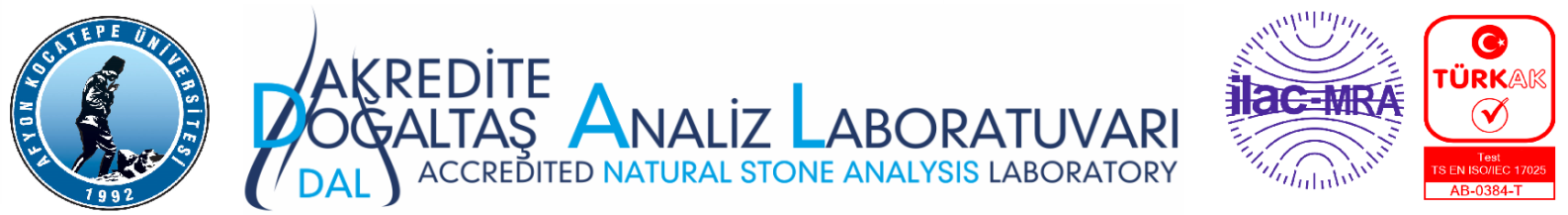 Revizyon No05Revizyon No05Revizyon Tarihi10.05.2019Revizyon Tarihi10.05.2019Revizyon Tarihi10.05.2019Revizyon Tarihi10.05.2019Revizyon Tarihi10.05.2019Revizyon Tarihi10.05.2019Yayın Tarihi20.04.2009Yayın Tarihi20.04.2009Yayın Tarihi20.04.2009Yayın Tarihi20.04.2009Sayfa No01/01Sayfa No01/01Sayfa No01/01Sayfa No01/01DAL KYF 404-1 DOĞALTAŞ ANALİZ TALEP FORMU                 DAL KYF 404-1 DOĞALTAŞ ANALİZ TALEP FORMU                 DAL KYF 404-1 DOĞALTAŞ ANALİZ TALEP FORMU                 DAL KYF 404-1 DOĞALTAŞ ANALİZ TALEP FORMU                 DAL KYF 404-1 DOĞALTAŞ ANALİZ TALEP FORMU                 DAL KYF 404-1 DOĞALTAŞ ANALİZ TALEP FORMU                 DAL KYF 404-1 DOĞALTAŞ ANALİZ TALEP FORMU                 DAL KYF 404-1 DOĞALTAŞ ANALİZ TALEP FORMU                 DAL KYF 404-1 DOĞALTAŞ ANALİZ TALEP FORMU                 DAL KYF 404-1 DOĞALTAŞ ANALİZ TALEP FORMU                 DAL KYF 404-1 DOĞALTAŞ ANALİZ TALEP FORMU                 DAL KYF 404-1 DOĞALTAŞ ANALİZ TALEP FORMU                 DAL KYF 404-1 DOĞALTAŞ ANALİZ TALEP FORMU                 DAL KYF 404-1 DOĞALTAŞ ANALİZ TALEP FORMU                 DAL KYF 404-1 DOĞALTAŞ ANALİZ TALEP FORMU                 DAL KYF 404-1 DOĞALTAŞ ANALİZ TALEP FORMU                 Adı Soyadı: Adı Soyadı: Adı Soyadı: Adı Soyadı: Adı Soyadı: Adı Soyadı: Şirket Adı: Şirket Adı: Şirket Adı: Şirket Adı: Şirket Adı: Telefon:  E-mail: Faks: Telefon:  E-mail: Faks: Telefon:  E-mail: Faks: Telefon:  E-mail: Faks: Telefon:  E-mail: Faks: Adres: Adres: Adres: Adres: Adres: Adres: Fatura Adresi: Vergi Dairesi / No:Fatura Adresi: Vergi Dairesi / No:Fatura Adresi: Vergi Dairesi / No:Fatura Adresi: Vergi Dairesi / No:Fatura Adresi: Vergi Dairesi / No:İmza: Tarih:(Altta beyan edilen şartları kabul ediyorum)İmza: Tarih:(Altta beyan edilen şartları kabul ediyorum)İmza: Tarih:(Altta beyan edilen şartları kabul ediyorum)İmza: Tarih:(Altta beyan edilen şartları kabul ediyorum)İmza: Tarih:(Altta beyan edilen şartları kabul ediyorum)TEST/ANALİZTEST/ANALİZTEST/ANALİZTEST/ANALİZTEST/ANALİZTEST/ANALİZTEST/ANALİZTEST/ANALİZTEST/ANALİZTEST/ANALİZTEST/ANALİZTEST/ANALİZTEST/ANALİZTEST/ANALİZTEST/ANALİZTEST/ANALİZAdıAdıAdıAdıAdıNumune  Numune  Numune  Numune  Numune  StandardıStandardıStandardıücretiKDV Hariç(TL)ücretiKDV Hariç(TL)Süresi (Gün)AdıAdıAdıAdıAdıBoyutu (mm)Boyutu (mm)Boyutu (mm)AdediAdediStandardıStandardıStandardıücretiKDV Hariç(TL)ücretiKDV Hariç(TL)Süresi (Gün)Kayma direnci tayini (Kuru)Kayma direnci tayini (Kuru)Kayma direnci tayini (Kuru)Kayma direnci tayini (Kuru)Kayma direnci tayini (Kuru)200x100x20 
(Bir Yüzeyi Parlatılmış Olmalı)200x100x20 
(Bir Yüzeyi Parlatılmış Olmalı)200x100x20 
(Bir Yüzeyi Parlatılmış Olmalı)66TS EN 14231TS EN 14231TS EN 142312052052Kayma direnci tayini (Islak)Kayma direnci tayini (Islak)Kayma direnci tayini (Islak)Kayma direnci tayini (Islak)Kayma direnci tayini (Islak)200x100x20 
(Bir Yüzeyi Parlatılmış Olmalı)200x100x20 
(Bir Yüzeyi Parlatılmış Olmalı)200x100x20 
(Bir Yüzeyi Parlatılmış Olmalı)66TS EN 14231TS EN 14231TS EN 142312052052Kılcal etkiye bağlı su emme tayiniKılcal etkiye bağlı su emme tayiniKılcal etkiye bağlı su emme tayiniKılcal etkiye bağlı su emme tayiniKılcal etkiye bağlı su emme tayini50x50x5050x50x5050x50x5066TS EN 1925TS EN 1925TS EN 19251451455Tek eksenli basınç dayanımı tayiniTek eksenli basınç dayanımı tayiniTek eksenli basınç dayanımı tayiniTek eksenli basınç dayanımı tayiniTek eksenli basınç dayanımı tayini50x50x5050x50x5050x50x501010TS EN 1926TS EN 1926TS EN 19261901902Özgül ağırlık tayiniÖzgül ağırlık tayiniÖzgül ağırlık tayiniÖzgül ağırlık tayiniÖzgül ağırlık tayini50x50x5050x50x5050x50x5022ASTM D 5550-06ASTM D 5550-06ASTM D 5550-061001002Atmosfer basıncında su emme tayiniAtmosfer basıncında su emme tayiniAtmosfer basıncında su emme tayiniAtmosfer basıncında su emme tayiniAtmosfer basıncında su emme tayini50x50x5050x50x5050x50x5066TS EN 13755TS EN 13755TS EN 137551151156Petrografik analizPetrografik analizPetrografik analizPetrografik analizPetrografik analiz50x50x5050x50x5050x50x5022TS EN 12407TS EN 12407TS EN 124073003005XRF cihazıyla kimyasal analizXRF cihazıyla kimyasal analizXRF cihazıyla kimyasal analizXRF cihazıyla kimyasal analizXRF cihazıyla kimyasal analiz50x50x5050x50x5050x50x5022TS EN 15309TS EN 15309TS EN 153091901902Knoop sertlik tayiniKnoop sertlik tayiniKnoop sertlik tayiniKnoop sertlik tayiniKnoop sertlik tayini100x70x10 
(Bir Yüzeyi Parlatılmış Olmalı)100x70x10 
(Bir Yüzeyi Parlatılmış Olmalı)100x70x10 
(Bir Yüzeyi Parlatılmış Olmalı)1010TS EN 14205TS EN 14205TS EN 142053503502Don tesirlerine dayanıklılık (48 Döngü)Don tesirlerine dayanıklılık (48 Döngü)Don tesirlerine dayanıklılık (48 Döngü)Don tesirlerine dayanıklılık (48 Döngü)Don tesirlerine dayanıklılık (48 Döngü)50x50x5050x50x5050x50x501010TS EN 12371TS EN 12371TS EN 1237168568526Aşınma direnci tayiniAşınma direnci tayiniAşınma direnci tayiniAşınma direnci tayiniAşınma direnci tayini100x70x20 (Bir yüzeyi parlatılmış olmalı)100x70x20 (Bir yüzeyi parlatılmış olmalı)100x70x20 (Bir yüzeyi parlatılmış olmalı)66TS EN 14157TS EN 14157TS EN 141572402402Tuz kristallenmesine direncin tayiniTuz kristallenmesine direncin tayiniTuz kristallenmesine direncin tayiniTuz kristallenmesine direncin tayiniTuz kristallenmesine direncin tayini40x40x4040x40x4040x40x4066TS EN 12370TS EN 12370TS EN 1237063063025Gerçek yoğunluk, görünür yoğunluk, toplam ve açık gözeneklilikGerçek yoğunluk, görünür yoğunluk, toplam ve açık gözeneklilikGerçek yoğunluk, görünür yoğunluk, toplam ve açık gözeneklilikGerçek yoğunluk, görünür yoğunluk, toplam ve açık gözeneklilikGerçek yoğunluk, görünür yoğunluk, toplam ve açık gözeneklilik50x50x5050x50x5050x50x5066TS EN 1936TS EN 1936TS EN 19362402408Termal şok etkisiyle yıpranma direnci tayiniTermal şok etkisiyle yıpranma direnci tayiniTermal şok etkisiyle yıpranma direnci tayiniTermal şok etkisiyle yıpranma direnci tayiniTermal şok etkisiyle yıpranma direnci tayini300x50x50300x50x50300x50x501010TS EN 14066TS EN 14066TS EN 140661040104032Saplama deliğinde kırılma yükü tayiniSaplama deliğinde kırılma yükü tayiniSaplama deliğinde kırılma yükü tayiniSaplama deliğinde kırılma yükü tayiniSaplama deliğinde kırılma yükü tayini200x200x30200x200x30200x200x301010TS EN 13364TS EN 13364TS EN 133643003007Eğilme dayanımı tayiniEğilme dayanımı tayiniEğilme dayanımı tayiniEğilme dayanımı tayiniEğilme dayanımı tayini300x50x50300x50x50300x50x501515TS EN 13161TS EN 13161TS EN 131612052052Bükülme dayanımı tayiniBükülme dayanımı tayiniBükülme dayanımı tayiniBükülme dayanımı tayiniBükülme dayanımı tayini300x50x50300x50x50300x50x501515TS EN 12372TS EN 12372TS EN 123722052052SO2 yıpranmasına karşı direncin tayiniSO2 yıpranmasına karşı direncin tayiniSO2 yıpranmasına karşı direncin tayiniSO2 yıpranmasına karşı direncin tayiniSO2 yıpranmasına karşı direncin tayini120x60x10(Bir Yüzeyi Parlatılmış Olmalı)120x60x10(Bir Yüzeyi Parlatılmış Olmalı)120x60x10(Bir Yüzeyi Parlatılmış Olmalı)77TS EN 13919TS EN 13919TS EN 1391970070023Ses hızı ilerlemesinin tayiniSes hızı ilerlemesinin tayiniSes hızı ilerlemesinin tayiniSes hızı ilerlemesinin tayiniSes hızı ilerlemesinin tayini300x75x50300x75x50300x75x5066TS EN 14579TS EN 14579TS EN 145792102102Geometrik özelliklerin tayiniGeometrik özelliklerin tayiniGeometrik özelliklerin tayiniGeometrik özelliklerin tayiniGeometrik özelliklerin tayini200x200x20 (Bir Yüzeyi Parlatılmış Olmalı)200x200x20 (Bir Yüzeyi Parlatılmış Olmalı)200x200x20 (Bir Yüzeyi Parlatılmış Olmalı)66TS EN 13373TS EN 13373TS EN 133732052052Doğaltaşlarda isimlendirme kriterleriDoğaltaşlarda isimlendirme kriterleriDoğaltaşlarda isimlendirme kriterleriDoğaltaşlarda isimlendirme kriterleriDoğaltaşlarda isimlendirme kriterleri-----TS EN 12440TS EN 12440TS EN 124402052052Su buharı aktarımı özelliklerinin belirlenmesiSu buharı aktarımı özelliklerinin belirlenmesiSu buharı aktarımı özelliklerinin belirlenmesiSu buharı aktarımı özelliklerinin belirlenmesiSu buharı aktarımı özelliklerinin belirlenmesi155x155x10155x155x10155x155x1066TS EN 12572TS EN 12572TS EN 125724854858Kopma enerjisinin tayiniKopma enerjisinin tayiniKopma enerjisinin tayiniKopma enerjisinin tayiniKopma enerjisinin tayini200x200x30200x200x30200x200x3066TS EN 14158TS EN 14158TS EN 141582102102Tuz buharıyla yıpranmaya karşı direncin tayiniTuz buharıyla yıpranmaya karşı direncin tayiniTuz buharıyla yıpranmaya karşı direncin tayiniTuz buharıyla yıpranmaya karşı direncin tayiniTuz buharıyla yıpranmaya karşı direncin tayini50x50x5050x50x5050x50x5066TS EN 14147TS EN 14147TS EN 1414764064032Nokta yükleme tayiniNokta yükleme tayiniNokta yükleme tayiniNokta yükleme tayiniNokta yükleme tayini50x50x5050x50x5050x50x5066TS 699 (Madde 6.38)TS 699 (Madde 6.38)TS 699 (Madde 6.38)2102102Kaynar Suda Su Emme TayiniKaynar Suda Su Emme TayiniKaynar Suda Su Emme TayiniKaynar Suda Su Emme TayiniKaynar Suda Su Emme Tayini50x50x5050x50x5050x50x5066TS 699 (Madde 6.3)TS 699 (Madde 6.3)TS 699 (Madde 6.3)1951955Pürüzlülük TayiniPürüzlülük TayiniPürüzlülük TayiniPürüzlülük TayiniPürüzlülük Tayini200x200x20 (Bir yüzeyi parlatılmış olmalı)200x200x20 (Bir yüzeyi parlatılmış olmalı)200x200x20 (Bir yüzeyi parlatılmış olmalı)66---1401402Parlaklık TayiniParlaklık TayiniParlaklık TayiniParlaklık TayiniParlaklık Tayini200x200x20 (Bir yüzeyi parlatılmış olmalı)200x200x20 (Bir yüzeyi parlatılmış olmalı)200x200x20 (Bir yüzeyi parlatılmış olmalı)66---1401402Renk TayiniRenk TayiniRenk TayiniRenk TayiniRenk Tayini100x70x720100x70x720100x70x72066---65652Numune HazırlamaNumune HazırlamaNumune HazırlamaNumune HazırlamaNumune Hazırlama--------5050-RaporlamaRaporlamaRaporlamaRaporlamaRaporlama--------5050-RAPORDA İLAVE TALEPLER       Yorum        Ölçüm BelirsizliğiRAPORDA İLAVE TALEPLER       Yorum        Ölçüm BelirsizliğiRAPORDA İLAVE TALEPLER       Yorum        Ölçüm BelirsizliğiRAPORDA İLAVE TALEPLER       Yorum        Ölçüm BelirsizliğiNUMUNENİN TANIMI(Ticari Ad, Ruhsat No, Cinsi, Tür vb.)NUMUNENİN TANIMI(Ticari Ad, Ruhsat No, Cinsi, Tür vb.)NUMUNENİN TANIMI(Ticari Ad, Ruhsat No, Cinsi, Tür vb.)NUMUNENİN TANIMI(Ticari Ad, Ruhsat No, Cinsi, Tür vb.)NUMUNENİN TANIMI(Ticari Ad, Ruhsat No, Cinsi, Tür vb.)NUMUNENİN TANIMI(Ticari Ad, Ruhsat No, Cinsi, Tür vb.)NUMUNE TESLİM ŞEKLİ       Kargo           Posta                 EldenNUMUNE TESLİM ŞEKLİ       Kargo           Posta                 EldenNUMUNE TESLİM ŞEKLİ       Kargo           Posta                 EldenNUMUNE TESLİM ŞEKLİ       Kargo           Posta                 EldenNUMUNE TESLİM ŞEKLİ       Kargo           Posta                 EldenNUMUNE TESLİM ŞEKLİ       Kargo           Posta                 EldenTalep NoTalep Kabul TarihiTalep Kabul TarihiTest/Analiz Başlama TarihiTest/Analiz Başlama TarihiTest/Analiz Başlama TarihiTest/Analiz Başlama TarihiTahmini Bitiş TarihiTahmini Bitiş TarihiTahmini Bitiş TarihiTest/Analiz Talebini Kabul Eden (Kalite Sorumlusu)Test/Analiz Talebini Kabul Eden (Kalite Sorumlusu)Test/Analiz Talebini Kabul Eden (Kalite Sorumlusu)Test/Analiz Talebini Kabul Eden (Kalite Sorumlusu)Test/Analiz Talebini Kabul Eden (Kalite Sorumlusu)Test/Analiz Talebini Kabul Eden (Kalite Sorumlusu)(Ad-Soyad)(İmza)(Ad-Soyad)(İmza)(Ad-Soyad)(İmza)(Ad-Soyad)(İmza)(Ad-Soyad)(İmza)(Ad-Soyad)(İmza)Açıklama: Açıklama: Açıklama: Açıklama: Açıklama: Açıklama: Açıklama: Açıklama: Açıklama: Açıklama: Açıklama: Açıklama: Açıklama: Açıklama: Açıklama: Açıklama: Numuneyi Teslim AlanAd Soyad: Tarih:                                        İmza:Numuneyi Teslim AlanAd Soyad: Tarih:                                        İmza:Numuneyi Teslim AlanAd Soyad: Tarih:                                        İmza:Numuneyi Teslim AlanAd Soyad: Tarih:                                        İmza:Numuneyi Teslim AlanAd Soyad: Tarih:                                        İmza:Numuneyi Teslim AlanAd Soyad: Tarih:                                        İmza:Numuneyi Teslim AlanAd Soyad: Tarih:                                        İmza:Numuneyi Teslim AlanAd Soyad: Tarih:                                        İmza:Numuneyi Teslim AlanAd Soyad: Tarih:                                        İmza:Toplam Ücret (TL)Toplam Ücret (TL)Toplam Ücret (TL)Toplam Ücret (TL)Toplam Ücret (TL)8.850,008.850,00Numuneyi Teslim AlanAd Soyad: Tarih:                                        İmza:Numuneyi Teslim AlanAd Soyad: Tarih:                                        İmza:Numuneyi Teslim AlanAd Soyad: Tarih:                                        İmza:Numuneyi Teslim AlanAd Soyad: Tarih:                                        İmza:Numuneyi Teslim AlanAd Soyad: Tarih:                                        İmza:Numuneyi Teslim AlanAd Soyad: Tarih:                                        İmza:Numuneyi Teslim AlanAd Soyad: Tarih:                                        İmza:Numuneyi Teslim AlanAd Soyad: Tarih:                                        İmza:Numuneyi Teslim AlanAd Soyad: Tarih:                                        İmza:KDV (%18)                                              KDV (%18)                                              KDV (%18)                                              KDV (%18)                                              KDV (%18)                                              1.593,001.593,00Numuneyi Teslim AlanAd Soyad: Tarih:                                        İmza:Numuneyi Teslim AlanAd Soyad: Tarih:                                        İmza:Numuneyi Teslim AlanAd Soyad: Tarih:                                        İmza:Numuneyi Teslim AlanAd Soyad: Tarih:                                        İmza:Numuneyi Teslim AlanAd Soyad: Tarih:                                        İmza:Numuneyi Teslim AlanAd Soyad: Tarih:                                        İmza:Numuneyi Teslim AlanAd Soyad: Tarih:                                        İmza:Numuneyi Teslim AlanAd Soyad: Tarih:                                        İmza:Numuneyi Teslim AlanAd Soyad: Tarih:                                        İmza:Genel Toplam Ücret (TL) Genel Toplam Ücret (TL) Genel Toplam Ücret (TL) Genel Toplam Ücret (TL) Genel Toplam Ücret (TL) 10.443,0010.443,00Numuneyi Teslim AlanAd Soyad: Tarih:                                        İmza:Numuneyi Teslim AlanAd Soyad: Tarih:                                        İmza:Numuneyi Teslim AlanAd Soyad: Tarih:                                        İmza:Numuneyi Teslim AlanAd Soyad: Tarih:                                        İmza:Numuneyi Teslim AlanAd Soyad: Tarih:                                        İmza:Numuneyi Teslim AlanAd Soyad: Tarih:                                        İmza:Numuneyi Teslim AlanAd Soyad: Tarih:                                        İmza:Numuneyi Teslim AlanAd Soyad: Tarih:                                        İmza:Numuneyi Teslim AlanAd Soyad: Tarih:                                        İmza:EMİB İndirimi (%50) (TL)                              EMİB İndirimi (%50) (TL)                              EMİB İndirimi (%50) (TL)                              EMİB İndirimi (%50) (TL)                              EMİB İndirimi (%50) (TL)                              --Numuneyi Teslim AlanAd Soyad: Tarih:                                        İmza:Numuneyi Teslim AlanAd Soyad: Tarih:                                        İmza:Numuneyi Teslim AlanAd Soyad: Tarih:                                        İmza:Numuneyi Teslim AlanAd Soyad: Tarih:                                        İmza:Numuneyi Teslim AlanAd Soyad: Tarih:                                        İmza:Numuneyi Teslim AlanAd Soyad: Tarih:                                        İmza:Numuneyi Teslim AlanAd Soyad: Tarih:                                        İmza:Numuneyi Teslim AlanAd Soyad: Tarih:                                        İmza:Numuneyi Teslim AlanAd Soyad: Tarih:                                        İmza:İndirimli Toplam Ücret (TL)İndirimli Toplam Ücret (TL)İndirimli Toplam Ücret (TL)İndirimli Toplam Ücret (TL)İndirimli Toplam Ücret (TL)--